	                       Poznań, dnia 5 grudnia 2022 r.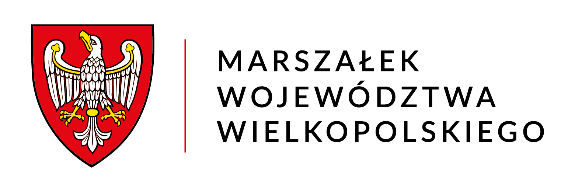                         za dowodem doręczenia        DSK-I-OG.7440.10.2022                                                    	 OBWIESZCZENIE MARSZAŁKA WOJEWÓDZTWA WIELKOPOLSKIEGONa podstawie art. 41 ust. 3, art. 80 ust. 3, art. 156 ust. 1 pkt 2 i art. 161 ust. 1 ustawy z dnia 
9 czerwca 2011 r. – Prawo geologiczne i górnicze (tekst jednolity: Dz. U. z 2022 r., poz. 1072 
ze zm.) oraz art. 61 § 4 ustawy z dnia 14 czerwca 1960 r. – Kodeks postępowania administracyjnego (tekst jednolity: Dz. U. z 2022 r., poz. 2000 ze zm.),ZAWIADAMIAMo wystąpieniu przez Marszałka Województwa Wielkopolskiego pismem znak: 
DSK-I-OG.7440.10.2022 z dnia 5 grudnia 2022 r. do Burmistrza Krzyża Wlkp. o zaopiniowanie planowanego zatwierdzenia  „Projektu robót geologicznych dla określenia warunków geologiczno-inżynierskich w podłożu modernizowanej linii kolejowej nr 203 na odcinku 
od km 235,300 do km 240,000 oraz linii kolejowej nr 351 na odcinku od km 80,000 
do km 86,900 realizowanej w ramach zadania: Opracowanie dokumentacji projektowej dla projektu pn. Dostosowanie stacji Krzyż do parametrów sieci bazowej TEN-T”, zwanego dalej „Projektem…”.Burmistrz Krzyża Wlkp.ul. Wojska Polskiego 1464-761 Krzyż Wlkp.Zgodnie z art. 80 ust. 5 ustawy z dnia 9 czerwca 2011 r. – Prawo geologiczne i górnicze 
(tekst jednolity: Dz. U. z 2022 r., poz. 1072 ze zm.) oraz art. 106 § 5 ustawy z dnia 
14 czerwca 1960 r. - Kodeks postępowania administracyjnego (tekst jednolity: Dz. U. 
z 2022 r., poz. 2000 ze zm.), zwracam się z uprzejmą prośbą o zaopiniowanie (w formie postanowienia) planowanego zatwierdzenia  „Projektu robót geologicznych dla określenia warunków geologiczno-inżynierskich w podłożu modernizowanej linii kolejowej nr 203 
na odcinku od km 235,300 do km 240,000 oraz linii kolejowej nr 351 na odcinku 
od km 80,000 do km 86,900 realizowanej w ramach zadania: Opracowanie dokumentacji projektowej dla projektu pn. Dostosowanie stacji Krzyż do parametrów sieci bazowej TEN-T”, zwanego dalej „Projektem…”.Postępowanie prowadzone jest na wniosek Inwestora: PKP Polskie Linie Kolejowe S.A., 
z siedzibą przy ul. Targowej 74, 03-734 Warszawa, reprezentowanej przez pełnomocnika Grzegorza Chmiela.W załączeniu przesyłam:-  1 egz. „Projektu…” który należy odesłać wraz z postanowieniem dotyczącym przedmiotowej sprawy; -  projekt decyzji zatwierdzającej „Projekt…”.Jednocześnie informuję, że zgodnie z art. 9 ust. 2 ustawy – Prawo geologiczne i górnicze jeżeli organ współdziałający nie zajmie stanowiska w terminie 14 dni od dnia doręczenia projektu rozstrzygnięcia, uważać się będzie, że aprobuje przedłożony projekt rozstrzygnięcia.UWAGA: W piśmie stanowiącym odpowiedź na niniejsze zawiadomienie należy podać znak sprawy.Z up. MARSZAŁKA WOJEWÓDZTWAMarzena Andrzejewska-WierzbickaDyrektor Departamentu Zarządzania Środowiskiem 
i Klimatupodpis elektronicznyZałączniki: 1 egz. „Projektu…” - do zwrotuProjekt decyzji zatwierdzającej „Projekt…”Otrzymują:Adresat (załączniki)Grzegorz Chmiel - pełnomocnikPozostałe Strony – w trybie art. 41 ust. 3 w zw. z art. 80 ust. 3 ustawy Prawo geologiczne i górniczeAaSprawę prowadzi:tel.: 61 626 64 80Pokój nr  1053email: izabela.brozek@umww.plData zamieszczenia w Biuletynie Informacji Publicznej: 8 grudnia 2022 r.